Global History Homework – Due Friday, 9/16Create index cards for the following terms. Each index card must be created in the format below.Sample front of card:					Sample back of card:Global History Homework – Due Friday, 9/16Create index cards for the following terms. Each index card must be created in the format below.Sample front of card:					Sample back of card:HistorianAnthropologistArchaeologistPolitical ScientistEconomistSociologistGeographerArchaeologistDefine term:a person who studies of the remains ofpast human lives and activitiesKey words related to term:artifactsexcavationSentence:Archaeologists use artifacts to understand the culture of people who lived in the past.Illustration: 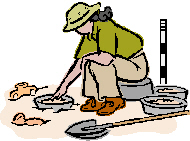 HistorianAnthropologistArchaeologistPolitical ScientistEconomistSociologistGeographerArchaeologistDefine term:a person who studies of the remains ofpast human lives and activitiesKey words related to term:artifactsexcavationSentence:Archaeologists use artifacts to understand the culture of people who lived in the past.Illustration: 